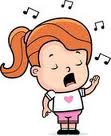 /l/ The Singing SoundThe most common error produced for the /l/ sound is the /w/ sound.  To produce the /l/ sound instruct the student to lift the tip of the tongue up and put it behind the front teeth and “ul” is said.*Taken from the Webber Jumbo Artic Drill Book Add-On from Super Duper ProductsInitial /l/ words:log		lunch	lake		line		lock		leafleg		light		loop		leak		lion		liftFinal /l/ words:ball		tail		coal		nail		bull		toolbell		snail		jail		mule		eel		coalMedial /l/ words:balloon		belly		chili		dollar	balletpilot			bowling		sailor	island	police				